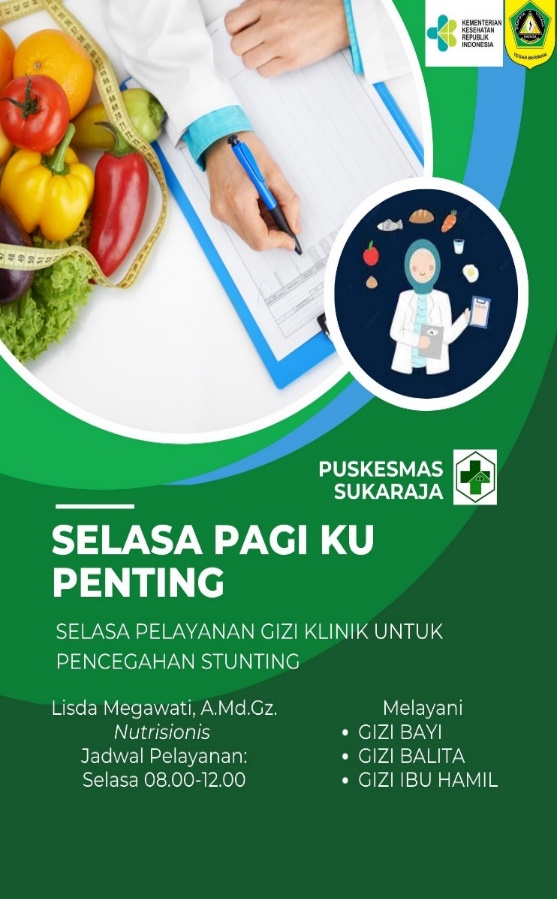 Inovasi Selasa Pagi Ku PentingLayanan Klinik gizi diberikan setiap hari selasa pukul 08.00-12.00Pengumuman mengenai Layanan Selasa Pagi Ku Penting dapat ditemui di pintu masuk, loket pendaftaran, dan di pintu poli gizi Puskesmas SukarajaPengumuman layanan SELASA PAGI KU PENTING melalui lokmin bulanan desa binaan masing-masing maupun surat pemberitahuan (contohnya ke posyandu)Informasi layanan SELASA PAGI KU PENTING dibagikan oleh bidan desa ke posyandu binaan masing-masingInformasi layanan SELASA PAGI KU PENTING juga dibagikan di setiap penyuluhan kesehatan di posyandu maupun saat kunjungan rumah.